РЕЖИМ ЗАНЯТИЙ, СИСТЕМА ОЦЕНИВАНИЯ  В ПЕРИОД ДИСТАНЦИОННОГО ОБУЧЕНИЯЗанятия проводятся по расписанию, опубликованному на портале Дневник.ру.Временные рамки занятий изменяются:- продолжительность непрерывной работы с техническими средствами определяется в соответствии с Постановлением Главного государственного санитарного врача РФ от 29.12.2010 N 189 (ред. от 22.05.2019) "Об утверждении СанПиН 2.4.2.2821-10 "Санитарно-эпидемиологические требования к условиям и организации обучения в общеобразовательных учреждениях" (вместе с "СанПиН 2.4.2.2821-10. Санитарно-эпидемиологические требования к условиям и организации обучения в общеобразовательных организациях. Санитарно-эпидемиологические правила и нормативы")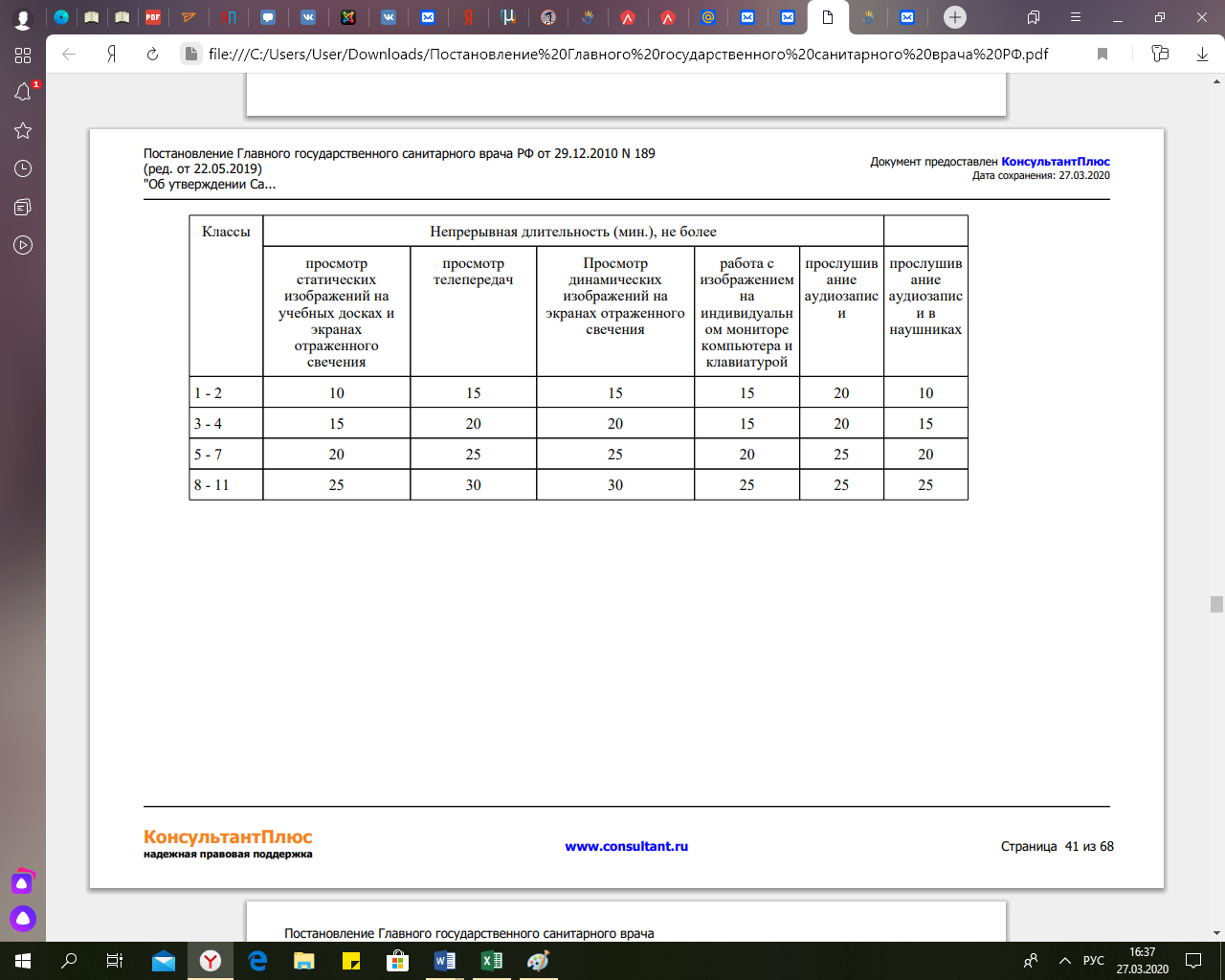 - режим самостоятельной работы без технических средств определяют родители (законные представители)Оценивание работы обучающегося осуществляется в соответствии с действующим Положением о формах, периодичности и порядке текущего контроля успеваемости и промежуточной аттестации обучающихсяНа странице каждого урока учитель прописывает систему оценивания усвоения программного материала по каждой теме.